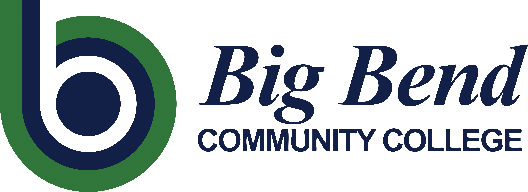  CBIS Training Registration Form(Required)Company Name:Training Date:Training Title:	  Birthdate: Month   Day   Year  Birthdate: Month   Day   Year  Birthdate: Month   Day   Year  Personal Day Phone:
  Personal Day Phone:
  Personal Day Phone:
 Personal Cell Phone:  Last Name                                                                 First                                                                Middle  Last Name                                                                 First                                                                Middle  Last Name                                                                 First                                                                Middle  Last Name                                                                 First                                                                Middle  Last Name                                                                 First                                                                Middle  Last Name                                                                 First                                                                Middle  Last Name                                                                 First                                                                Middle  Residence Address, Number & Street, Route & Box or PO                    City                              State            Zip  Residence Address, Number & Street, Route & Box or PO                    City                              State            Zip  Residence Address, Number & Street, Route & Box or PO                    City                              State            Zip  Residence Address, Number & Street, Route & Box or PO                    City                              State            Zip  Residence Address, Number & Street, Route & Box or PO                    City                              State            Zip  Residence Address, Number & Street, Route & Box or PO                    City                              State            Zip  Residence Address, Number & Street, Route & Box or PO                    City                              State            Zip  Work EMAIL ADDRESS                                                                     Personal EMAIL ADDRESS  Work EMAIL ADDRESS                                                                     Personal EMAIL ADDRESS  Work EMAIL ADDRESS                                                                     Personal EMAIL ADDRESS  Work EMAIL ADDRESS                                                                     Personal EMAIL ADDRESS  Work EMAIL ADDRESS                                                                     Personal EMAIL ADDRESS  Work EMAIL ADDRESS                                                                     Personal EMAIL ADDRESS  Work EMAIL ADDRESS                                                                     Personal EMAIL ADDRESSAlaskan Native or Native American (597)Chinese (605)Vietnamese (629)Japanese (611)Korean (612)Other Asian or Pacific Islander (621)Alaskan Native or Native American (597)Chinese (605)Vietnamese (629)Japanese (611)Korean (612)Other Asian or Pacific Islander (621)Alaskan Native or Native American (597)Chinese (605)Vietnamese (629)Japanese (611)Korean (612)Other Asian or Pacific Islander (621)Alaskan Native or Native American (597)Chinese (605)Vietnamese (629)Japanese (611)Korean (612)Other Asian or Pacific Islander (621)Hispanic (717)Mexican, Mexican-American (722)White/Caucasian (800)African American (870)Hispanic (717)Mexican, Mexican-American (722)White/Caucasian (800)African American (870)Other Spanish/Latino (for example: El Salvadorian, Guatemalan, etc)Other Spanish/Latino (for example: El Salvadorian, Guatemalan, etc)Other Spanish/Latino (for example: El Salvadorian, Guatemalan, etc)Other Spanish/Latino (for example: El Salvadorian, Guatemalan, etc)Other Race (specify) (622)Other Race (specify) (622)Do you know your student ID #? (Please list here, otherwise ensure all contact info is complete): ________________________Please list all previous personal names you may have registered at BBCC here:Do you know your student ID #? (Please list here, otherwise ensure all contact info is complete): ________________________Please list all previous personal names you may have registered at BBCC here:Do you know your student ID #? (Please list here, otherwise ensure all contact info is complete): ________________________Please list all previous personal names you may have registered at BBCC here:Do you know your student ID #? (Please list here, otherwise ensure all contact info is complete): ________________________Please list all previous personal names you may have registered at BBCC here:Do you know your student ID #? (Please list here, otherwise ensure all contact info is complete): ________________________Please list all previous personal names you may have registered at BBCC here:Do you know your student ID #? (Please list here, otherwise ensure all contact info is complete): ________________________Please list all previous personal names you may have registered at BBCC here:Do you know your student ID #? (Please list here, otherwise ensure all contact info is complete): ________________________Please list all previous personal names you may have registered at BBCC here:GenderMALEMALEMALEMALEMALEMALEGenderFEMALEFEMALEFEMALEFEMALEFEMALEFEMALESignature:Signature: